Reporting to the Faculty ManangerHours: 		various hours, term time onlySalary:		SFCA Support Staff Pay Scale Points 18-21Reporting to the Progress Leader, responsible for Sciences, you will be part of the technical support team.  Your day to day work and planning will be co-ordinated through the Faculty Manager depending on the requirements of the Science subject teams.  You will also give assistance where appropriate to other College departments in order to facilitate the effective delivery of technical support.The primary base for this role will be the Stockton campus.Main Areas of ResponsibilityPreparation for Science Practical WorkTo meet the requirements of the staff at the start of each lessonTo clear away, wash and dry apparatus and return to storeTo safely dispose of waste chemicals and biological materialModify/update practical sheets as neededPilot new practicalsAccompany fieldwork tripsHelp students with practical workHelp with year 10 and liaison visitsHelp out when staff are absentLaboratories, Preparation Room and StoresTo keep all benches and sinks clean and tidyTo report any defects in mains services to the Site ManagerTo check that all electrical appliances are switched off at the end of the day and that cupboards etc are lockedIT SkillsGood general IT skillsSetting up audio-visual and computer equipment for Science staff when required including data loggersMaintenance of stock lists etc on computer using Word and ExcelStock ControlTo keep a record of consumption and purchase of consumable stockTo be familiar with trade catalogues and advise head of Subject of costsTo advise Head of Subject about deteriorating stockOrder equipment and stock in consultation with head of SubjectLooking after Laboratory EquipmentRepairing equipment when requiredSimple servicing of microscopesHealth & SafetyTo be familiar with the safety handbook, COSHH and risk assessmentsTo be a trained first aiderTo maintain the first-aid boxTo be aware of the location of all mains stop taps and fire-fighting equipmentInter-DepartmentalTo deputise as far as possible in the absence of another technicianTo help and seek help from the other technicians as requiredTo help with invigilation and other departments as requiredThis job description sets out the main responsibilities for the postholder, but is not intended to be an exhaustive list. Specific duties may change from time to time without changing the general nature of the post and the postholder is expected to be flexible in the range of responsibilities they undertake commensurate with the responsibility and salarySigned ……………………………………………………………..   Dated …………………………..EssentialSound knowledge of techniques for preparing chemical solutions and samples or biological materialsGood working knowledge of equipment used for level 3 practical work in the relevant specialist areaEducated to Advanced Level or equivalent, including an A level in a relevant science subjectAt least 5 GCSEs at A-C or equivalent Level 2 qualification including English, Mathematics and ScienceGood IT skillsTo be a trained first aider (or willing to attend training)Sound understanding of health & safetyAble to work accurately and complete tasks on time in a pressured environmentGood interpersonal and communication skillsGood organisational skillsHave the ability to work on a one-to-one or group basis with young people and adultsFlexible and adaptable in approach to work and times of working.  Flexible attitude and willingness to develop skillsAble to work on your own initiative but know when to seek and take adviceEnthusiasm and ‘can do’ attitudeAble to work effectively with limited supervision and also as part of a teamDesirableRelevant qualifications or experience in other Science areasLevel 2 IT qualificationA minimum of 2 years’ experience working in an education environment at level 3 or equivalentJob Description – Science Technician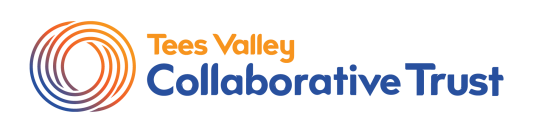 Person Specification – Science Technician